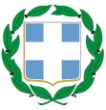 ΤΕΛΙΚΕΣ ΕΞΕΤΑΣΕΙΣ ΦΘΙΝΟΠΩΡΙΝΟΥ ΕΞΑΜΗΝΟΥ 2016Β΄ΕΙΔΙΚΟΤΗΤΑ: ΜΑΘΗΜΑ : ΕΙΣΗΓΗΤΗΣ : ΘΕΜΑΤΑ Καλή επιτυχία!EΛΛΗΝΙΚΗ  ΔΗΜΟΚΡΑΤΙΑΥΠΟΥΡΓΕΙΟ ΠΑΙΔΕΙΑΣ ΕΡΕΥΝΑΣ & ΘΡΗΣΚΕΥΜΑΤΩΝΓΕΝΙΚΗ ΓΡΑΜΜΑΤΕΙΑ ΔΙΑ ΒΙΟΥ ΜΑΘΗΣΗΣ  KAI ΝΕΑΣ ΓΕΝΙΑΣΔΙΕΥΘΥΝΣΗ ΔΙΑ ΒΙΟΥ ΜΑΘΗΣΗΣΑριδαία:     /    /2017ΟΝΟΜΑΤΕΠΩΝΥΜΟ:ΟΝΟΜΑΤΕΠΩΝΥΜΟ:ΟΝΟΜΑΤΕΠΩΝΥΜΟ:ΟΝΟΜΑΤΕΠΩΝΥΜΟ:ΔΙΑΡΚΕΙΑ ΕΞΕΤΑΣΗΣ                                               ΩΡΕΣ        2ΕΝΑΡΞΗ    ΛΗΞΗ    Ζήτημα 1οΖήτημα 2οΖήτημα 3οΖήτημα 4οΖήτημα 5οΟ ΔΙΕΥΘΥΝΤΗΣΓΙΟΡΤΣΟΣ ΓΕΩΡΓΙΟΣΟ ΕΙΣΗΓΗΤΗΣ